About the Transportation Infrastructure Durability CenterThe Transportation Infrastructure Durability Center (TIDC) is the 2018 US DOT Region 1 (New England) University Transportation Center (UTC) located at the University of Maine Advanced Structures and Composites Center. TIDC's research focuses on efforts to improve the durability and extend the life of transportation infrastructure in New England and beyond through an integrated collaboration of universities, state DOTs, and industry. The TIDC is comprised of six New England universities, the University of Maine (lead), the University of Connecticut, the University of Massachusetts Lowell, the University of Rhode Island, the University of Vermont, and Western New England University.U.S. Department of Transportation (US DOT) DisclaimerThe contents of this report reflect the views of the authors, who are responsible for the facts and the accuracy of the information presented herein. This document is disseminated in the interest of information exchange. The report is funded, partially or entirely, by a grant from the U.S. Department of Transportation’s University Transportation Centers Program. However, the U.S. Government assumes no liability for the contents or use thereof.AcknowledgementsFunding for this research is provided by the Transportation Infrastructure Durability Center at the University of Maine under grant 69A3551847101 from the U.S. Department of Transportation’s University Transportation Centers Program. [Include any acknowledgements for other contributors (i.e. your university or contributing DOTs/industry partners) here.]Technical Report Documentation PageForm DOT F 1700.7 (8-72)List of FiguresList of TablesList of Key TermsList any key terminology with their definitions and any abbreviations used in the report.AbstractWritten for a general audience. Brief description of the problem, the steps to address the problem, and what the findings from this project will do to address the problem.Chapter 1: Introduction and Background1.1 Project Motivation1.2 Research, Objectives, and Tasks1.3 Report OverviewChapter 2: Methodology2.1 Materials2.2 Test Setup & ProcessChapter 3: Results and Discussion3.1 Data must be included3.2 Add sections/headings as neededChapter 4: Add additional Chapter(s) for further discussion if neededChapter 5: Conclusions and RecommendationsReferencesAppendices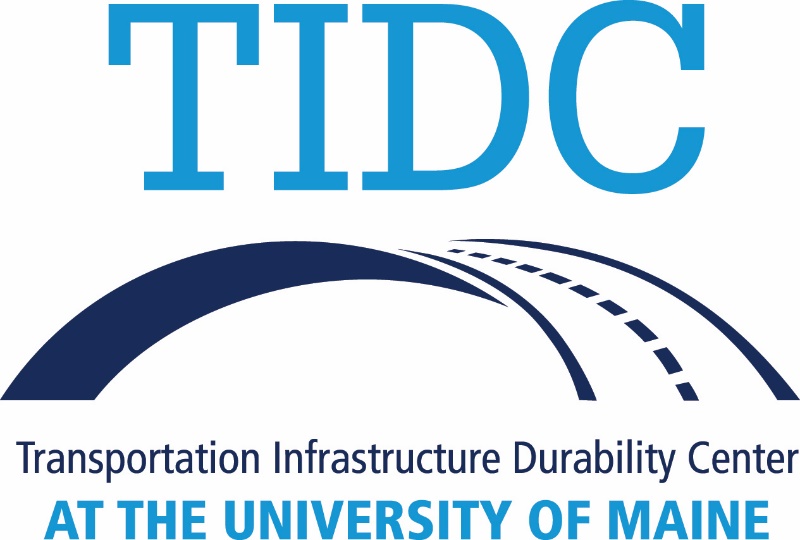 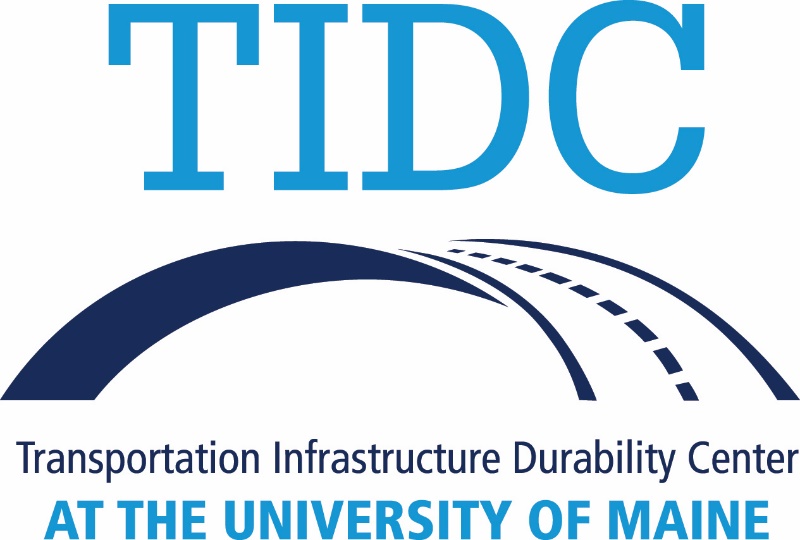 Report No.Report No.2.	Government Accession No.2.	Government Accession No.Recipient Catalog No.Recipient Catalog No.Title and Subtitle[Enter title and subtitle]Title and Subtitle[Enter title and subtitle]Title and Subtitle[Enter title and subtitle]Title and Subtitle[Enter title and subtitle]Report DateReport DateTitle and Subtitle[Enter title and subtitle]Title and Subtitle[Enter title and subtitle]Title and Subtitle[Enter title and subtitle]Title and Subtitle[Enter title and subtitle]Performing Organization CodePerforming Organization CodeAuthor(s)[Enter each author with their ORCID number link with no punctuation] Example:Bob Smith https://orcid.org/0000-0001-2345-6789Author(s)[Enter each author with their ORCID number link with no punctuation] Example:Bob Smith https://orcid.org/0000-0001-2345-6789Author(s)[Enter each author with their ORCID number link with no punctuation] Example:Bob Smith https://orcid.org/0000-0001-2345-6789Author(s)[Enter each author with their ORCID number link with no punctuation] Example:Bob Smith https://orcid.org/0000-0001-2345-67898	Performing Organization Report No.  8	Performing Organization Report No.  Performing Organization Name and AddressPerforming Organization Name and AddressPerforming Organization Name and AddressPerforming Organization Name and AddressWork Unit No.  (TRAIS)Work Unit No.  (TRAIS)Performing Organization Name and AddressPerforming Organization Name and AddressPerforming Organization Name and AddressPerforming Organization Name and AddressContract or Grant No.Contract or Grant No.Sponsoring Agency Name and AddressSponsoring Agency Name and AddressSponsoring Agency Name and AddressSponsoring Agency Name and AddressType of Report and Period CoveredType of Report and Period CoveredSponsoring Agency Name and AddressSponsoring Agency Name and AddressSponsoring Agency Name and AddressSponsoring Agency Name and AddressSponsoring Agency CodeSponsoring Agency CodeSupplementary NotesSupplementary NotesSupplementary NotesSupplementary NotesSupplementary NotesSupplementary NotesAbstractAbstractAbstractAbstractAbstractAbstractKey WordsKey WordsKey WordsDistribution StatementNo restrictions.  This document is available to the public throughDistribution StatementNo restrictions.  This document is available to the public throughDistribution StatementNo restrictions.  This document is available to the public throughSecurity Classification (of this report)UnclassifiedSecurity Classification (of this page) UnclassifiedSecurity Classification (of this page) UnclassifiedNo. of pagesNo. of pagesPrice